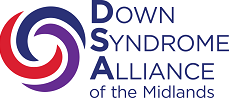 Please interview and negotiate your tutoring employment directly with these individuals. DSA does not guarantee the validity of information or endorse the performances of the listed individuals. If you need space for tutoring, DSA may be able to assist. Please direct any questions to Clark@dsamidlands.orgMaggie PetersonFirst grade teacherSwanson Elementary School Westside SchoolsAvailable to tutor pre-k - 6th gradeglogowskimaggie@gmail.com402-305-0417Stacy JacksonSocial worker/summer school teacherOmaha Public SchoolsAvailable to tutor pre-k – 8th gradeStacy.jackson@ops.org443-766-0994Nancy Allen Elementary teacherWildewood Elementary SchoolRalston SchoolsNancy_allen@ralstonschools.org402-547-3436Nancy BrewerSpecial education teacherElkhorn SchoolsNbrewer@epsne.org402-763-7864Sarah Hood8th grade science teacherMorton Magnet Middle schoolOmaha Public SchoolsAvailable to tutor k-12hoodsa9@gmail.com 308-380-4060